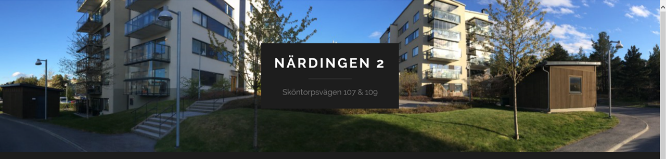         Brf. Närdingen 2Meddelande om renovering/monteringsarbete/borrarbeteHej!Ett renovering/monteringsarbete är planerat i lght. _____ den _________ t.o.m. den __________.Arbetet kommer att utföras mellan kl. _____ och _____ .Vissa störningar kan förekomma i samband med arbetet.Tack för din förståelse!Vänligen,_____________________